A Selection of 50 Massage Storiesfrom the Story Massage ProgrammeFor more information about the Story Massage Programme online training and resources visit www.storymassage.co.ukThis collection of 50 of our most popular massage stories is designed to give you an idea of the wide variety of possibilities for stories, songs and rhymes for different ages and abilities - and maybe inspire to create your own!Remember to ask permission and say ‘thank you’ at the end. You can also enjoy these massage stories as a self-massage or with your pets. 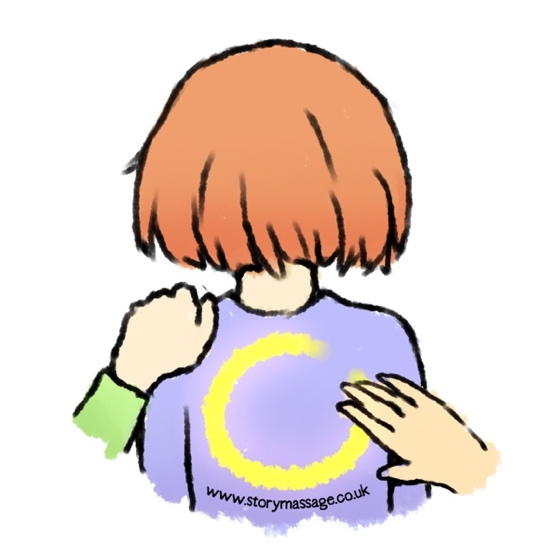 Please do not share this booklet on public social media as we are working hard to protect the integrity of the programme. The booklet is a gesture of support for those who know the Story Massage strokes through our training.Content  (Massage stories marked with an asterick are recorded as follow-along videos on our You Tube Channel)Nursery RhymesFive Little MonkeysFive Little Speckled Frogs *Horsey, HorseyMiss Polly Had a Dolly *Old King Cole *Old MacDonald Had a Farm *Row, Row Your BoatThe Grand Old Duke of YorkThe Wheels on the Bus *Wind the Bobbin Up *Traditional TalesGoldilocks and the Three BearsJack and the Beanstalk *Little Red Riding HoodRobert Bruce and the SpiderThe Gingerbread ManThe Hare and the TortoiseThree Little Pigs *Sensory StoriesBaking Disaster *Bedtime with the Animals *Camping Adventure *Finding the MoonMaisy’s Musical Adventure *Pizza Party *Sensory Fruit Salad *Sensory Walk *Sitting by My Window * (Weather Massage) Trip to the Seaside *Where Will Your Dreams Take You?Curriculum Based‘Twas the Night before Christmas (poem by Clement Clarke Moore)Animal HabitatsBaby Hedgehog Wakes UpChocolateChristmas Robin *DinosaursFriendship PoemGrowing Sunflowers *Guy Fawkes Life Cycle of a ButterflyLolli Ladybird’s Got Spots *MinibeastsSeeing Through a TelescopeSpring Walk * To Autumn (poem by John Keats)Trick or TreatPreparing for ExamsTravel and Transport *Twelve Days of ChristmasUnder the Ocean *Winter Walk World Bee Day *Five Little MonkeysAdapted for the Story Massage Programmewww.storymassage.co.ukFive Little Speckled Frogs *Adapted for the Story Massage Programmewww.storymassage.co.ukHorsey HorseyAdapted for the Story Massage Programmewww.storymassage.co.ukMiss Polly had a Dolly *Adapted for the Story Massage Programmewww.storymassage.co.ukOld King Cole *Adapted for the Story Massage Programmewww.storymassage.co.ukOld McDonald Had a Farm *Adapted for the Story Massage Programmewww.storymassage.co.ukRow, Row Your BoatAdapted for the Story Massage Programmewww.storymassage.co.ukThe Grand Old Duke of York *Adapted for the Story Massage Programmewww.storymassage.co.ukThe Wheels on the Bus *Adapted for the Story Massage Programmewww.storymassage.co.ukWind the Bobbin Up *Adapted for the Story Massage Programmewww.storymassage.co.ukGoldilocks and the Three BearsAdapted by Mary Atkinson for the Story Massage Programmewww.storymassage.co.ukJack and the Beanstalk *Adapted by Mary Atkinson for the Story Massage Programmewww.storymassage.co.ukLittle Red Riding Hood*Adapted by Mary Atkinson for the Story Massage Programmewww.storymassage.co.ukRobert the Bruce and the SpiderAdapted by Mary Atkinson for the Story Massage Programmewww.storymassage.co.ukThe Gingerbread ManAdapted by Mary Atkinson for the Story Massage Programmewww.storymassage.co.ukThe Hare and the TortoiseAdapted by Danielle Foster for the Story Massage Programmewww.storymassage.co.ukThe Three Little Pigs *Adapted by Mary Atkinson for the Story Massage Programmewww.storymassage.co.ukBaking Disaster! *Written by Dr Nicola Groves (https://www.survivingthroughstory.com)Adapted by Mary Atkinson for the Story Massage Programme (www.storymassage.co.uk)Bedtime with the Animals *Written by Mary Atkinson for the Story Massage Programmewww.storymassage.co.ukCamping Adventure *Written by Mary Atkinson for the Story Massage Programmewww.storymassage.co.ukColours of the Rainbow *Written by Mary Atkinson for the Story Massage Programmewww.storymassage.co.ukFinding the Moon *Written by Mary Atkinson for the Story Massage Programmewww.storymassage.co.ukMaisy’s Musical Journey *Written by Mary Atkinson for the Story Massage Programmewww.storymassage.co.ukPizza Party *Written by Verna Adderley for the Story Massage Programmewww.storymassage.co.ukSensory Fruit Salad *Written by Mary Atkinson for the Story Massage Programmewww.storymassage.co.ukSensory Walk *Written by Mary Atkinson for the Story Massage Programmewww.storymassage.co.ukSitting By My Window *A multi-sensory story written by Gill White for PAMIS and adapted for the Story Massage Programmewww.storymassage.co.ukTrip to the Seaside *Written by Mary Atkinson for the Story Massage Programmewww.storymassage.co.ukWhere Will Your Dreams Take You?Written by Pete Wells, The Special Storyteller https://sensorystoriespodcast.comwww.storymassage.co.uk‘Twas the Night before Christmas poem by Clement Clarke MooreAdapted by Clare Perry for the Story Massage Programmewww.storymassage.co.ukAnimal HabitatsWritten by Mary Atkinson for the Story Massage Programmewww.storymassage.co.ukBaby Hedgehog Wakes UpWritten by Tamsin Fessey for the Story Massage Programmewww.storymassage.co.ukChocolate Written by Mary Atkinson for the Story Massage Programme www.storymassage.co.ukChristmas Robin *Written and adapted by Mary Atkinson for the Story Massage Programmewww.storymassage.co.ukDinosaursWritten by Sarah Hall for the Story Massage Programme www.storymassage.co.ukGrowing Sunflowers *Written by Mary Atkinson for the Story Massage Programmewww.storymassage.co.ukGuy Fawkes *Written by Mary Atkinson for the Story Massage Programmewww.storymassage.co.ukLife Cycle of a Butterfly *Written by Mary Atkinson for the Story Massage Programmewww.storymassage.co.ukLolli Ladybird’s Got Spots *Written by Pete Wells https://sensorystoriespodcast.comAdapted for the Story Massage Programme www.storymassage.co.ukMinibeastsWritten by Lisa Reynolds for the Story Massage Programmewww.storymassage.co.ukSeeing through a Telescope Written by Mary Atkinson for the Story Massage Programmewww.storymassage.co.ukSpring Walk *Written by Mary Atkinson for the Story Massage Programme www.storymassage.co.ukTrick or TreatWritten by Melanie Kelly for the Story Massage Programmewww.storymassage.co.ukPreparing for ExamsWritten by Mary Atkinson for the Story Massage Programmewww.storymassage.co.ukTravel and Transport *Written By Heather North for the Story Massage Programme www.storymassage.co.ukTwelve Days of ChristmasAdapted by Mary Atkinson for the Story Massage Programme www.storymassage.co.ukUnder the Ocean *Written by Mary Atkinson for the Story Massage Programmewww.storymassage.co.ukWinter Walk *Written by Mary Atkinson for the Story Massage Programmewww.storymassage.co.ukWorld Bee Day *Written by Verna Adderley for the Story Massage Programmewww.storymassage.co.uk For more information about the Story Massage book, resources and online training please visit:www.storymassage.co.uk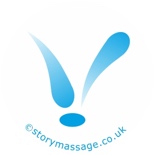 Five little monkeys jumping on the bed,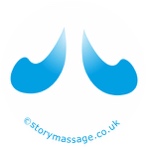 One fell off and bumped his head.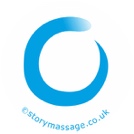 Mother called the doctor and the doctor said,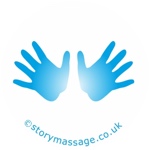 "No more monkeys jumping on the bed!'.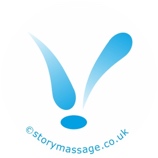 Four little monkeys jumping on the bed,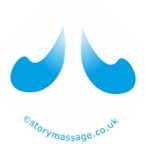 One fell off and bumped his head.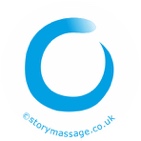 Mother called the doctor and the doctor said,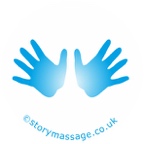 "No more monkeys jumping on the bed!'.Continue verses until…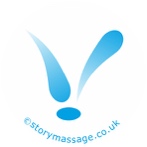 One little monkey jumping on the bed,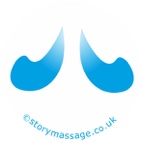 One fell off and bumped his head.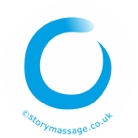 Mother called the doctor and the doctor said,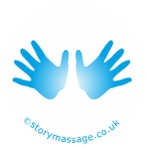 "No more monkeys jumping on the bed!'.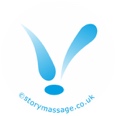 Five little speckled frogs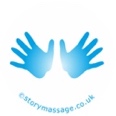 Sat on a speckled log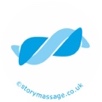 Eating the most delicious bugs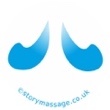 One jumped into the pool where it was nice and coolThen there were four green speckled frogs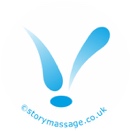 Four little speckled frogs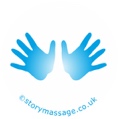 Sat on a speckled log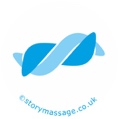 Eating the most delicious bugs.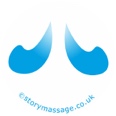 One jumped into the pool where it was nice and cool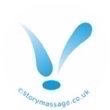 Then there were three green speckled frogsAdd verses until last verse…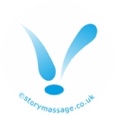 One little speckled frog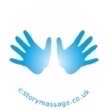 Sat on a speckled log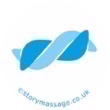 Eating the most delicious bugsHe jumped into the pool where it was nice and coolThen there were no green speckled frogs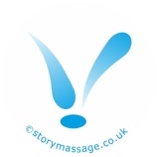 Horsey, Horsey don’t you stop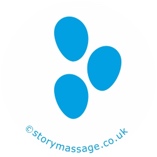 Just let your feet go clippety-clop.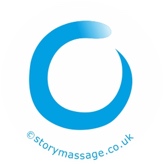 Your tail goes swish and the wheels go round.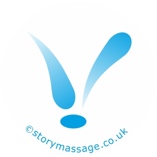 Giddy-up, we’re homeward bound. 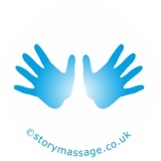 We’re not in a hurry. We’re not in a flurry. And we don’t have a heavy load.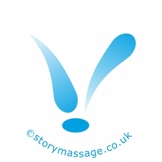 Horsey, Horsey, don’t you stop.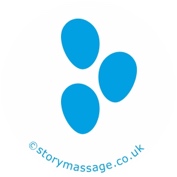 Just let your feet go clippety-clop.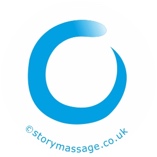 Your tail goes swish and the wheels go round.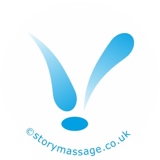 Giddy-up, we’re homeward bound. 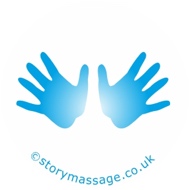 Miss Polly had a dolly who was sick, sick, sick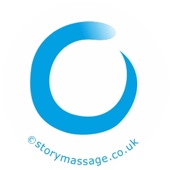 So, she phoned for the doctor to come quick, quick, quick. 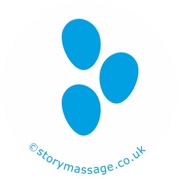 The doctor came with his bag and his hat,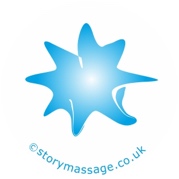 And he knocked on the door with a rat-a-tat-tat.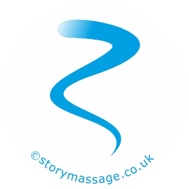 He looked at the dolly and he shook his head.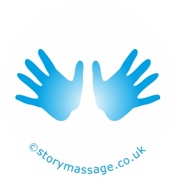 And said, “Miss Polly, put her straight to bed!”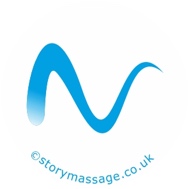 He wrote on a paper for a pill, pill, pill.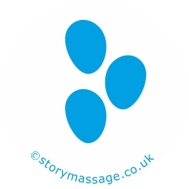 “I'll be back in the morning with my bill, bill, bill.”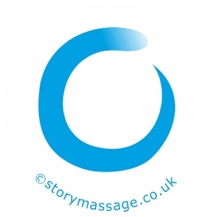 Old King ColeWas a merry old soulAnd a merry old soul was he.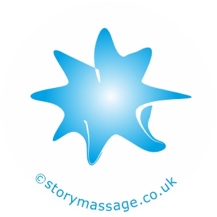 He called for his pipeAnd he called for his bowl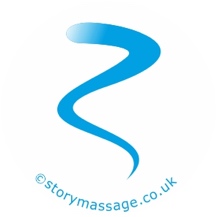 And he called for his fiddlers three.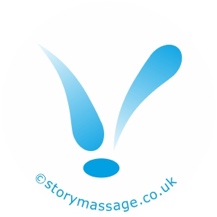 Every fiddler, he had a fiddleAnd a very fine fiddle had he.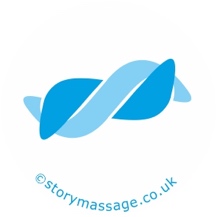 Oh, there’s none so rareAs can compareWith King Cole and his fiddlers three.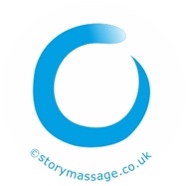 Old McDonald Had a FarmE-I-E-I-O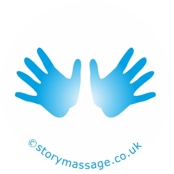 And on that farm he had a …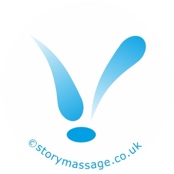 LambE-I-E-I-O With a baa baa hereAnd a baa baa thereHere a baa, there a baaEverywhere a baa baa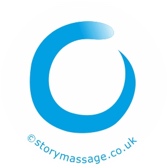 Old McDonald Had a FarmE-I-E-I-O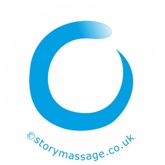 Old McDonald Had a FarmE-I-E-I-OAnd on that farm he had a …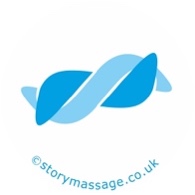 CowE-I-E-I-O With a moo moo hereAnd a moo moo thereHere a moo, there a mooEverywhere a moo moo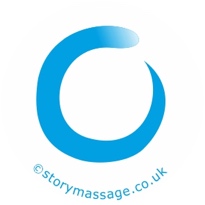 Old McDonald Had a FarmE-I-E-I-OIDEAS FOR OTHER ANIMALS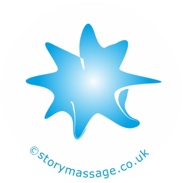 Pig – Oink, Oink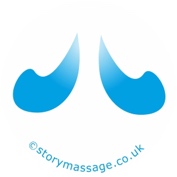 Chicken – Cluck, Cluck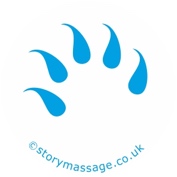 Cat – Meow, Meow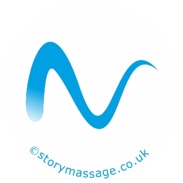 Dog – Woof, Woof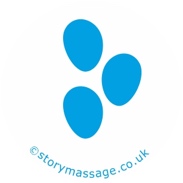 Horse – Neigh, Neigh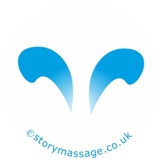 Duck – Quack, Quack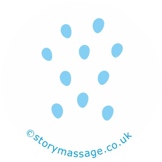 Mouse – Squeak, Squeak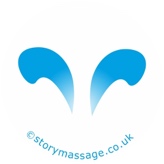 Row, row, row your boatGently down the stream.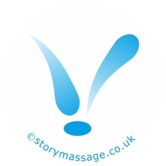 Merrily, merrily, merrily, merrily.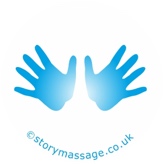 Life is but a dream.Row, row, row your boatGently up the creek.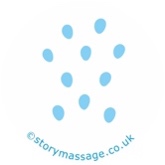 If you see a little mouseDon’t forget to squeak!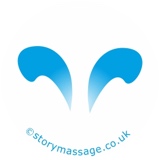 Row, row, row your boatGently down the stream.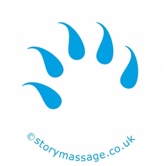 If you see a crocodileDon’t forget to scream!Row, row, row your boatGently to the shore.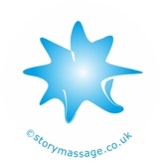 If you see a lionDon’t forget to roar!Oh, the Grand Old Duke of York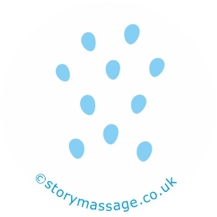 He had ten thousand men.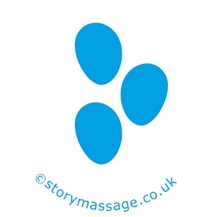 He marched them up to the top of the hillAnd he marched them down again.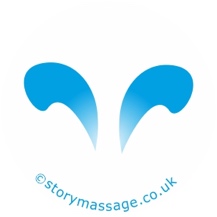 And when they were up, they were up.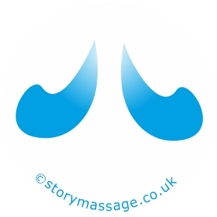 And when they were down, they were down.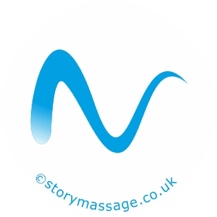 And when they were only halfway up, they were neither up nor down. 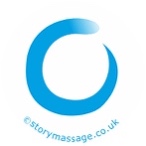 The wheels on the bus go round and round.Round and round, Round and round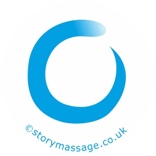 The wheels on the bus go round and round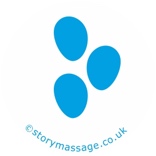 All day long.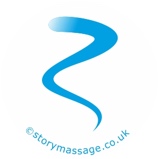 The wipers on the bus go swish, swish, swish, Swish, swish, swishSwish, swish, swish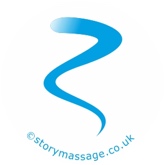 The wipers on the bus go swish, swish, swish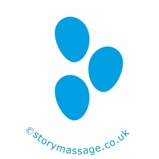 All day long.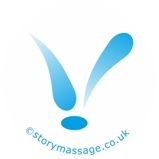 The horn on the bus goes beep, beep, beepBeep, beep, beep, Beep, beep, beepThe horn on the bus goes beep, beep, beep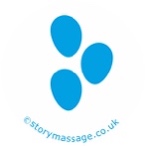 All day long.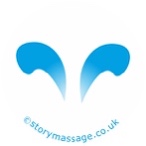 The doors on the bus go open and closedOpen and closedOpen and closed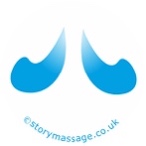 The doors on the bus go open and closedAll day long.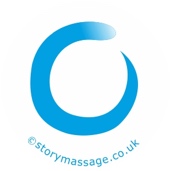 Wind the bobbin upWind the bobbin up.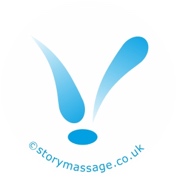 Pull, pull. Clap, clap, clap.Wind it back againWind it back againPull, pull. Clap, clap, clap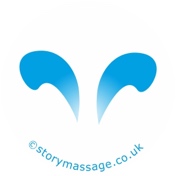 Point to the ceiling.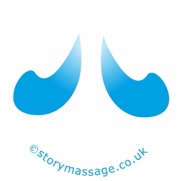 Point to the floor. 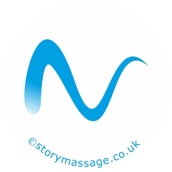 Point to the window. 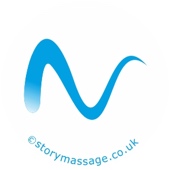 Point to the door.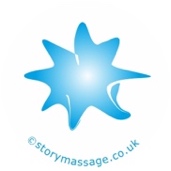 Clap your hands together – 1,2,3.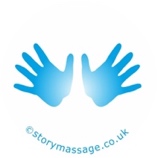 Put your hands down on your knees.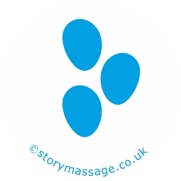 Once upon a time there was a little girl called Goldilocks. She was walking in the woods, and she came to a house.  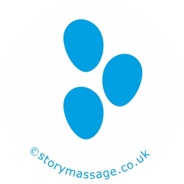 It belonged to three bears. Papa Bear, Mama Bear and Baby Bear. 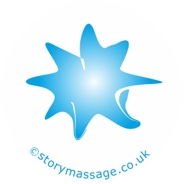 She knocked on the door but there was no answer. So, she went inside.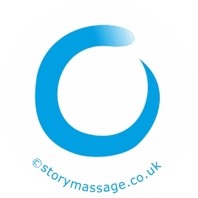 She found three bowls of porridge on the kitchen table. It looked delicious and she was very hungry. The porridge in the first bowl was too hot. The porridge in the second bowl was too cold. 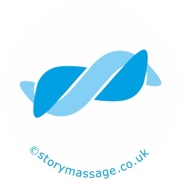 ‘This porridge is just right,’ said Goldilocks when she tasted the porridge in the third and smallest bowl. She ate it all up. 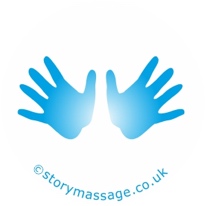 She felt very sorry. She decided to sit down. She could see three chairs. The first and second chairs were too big for her. 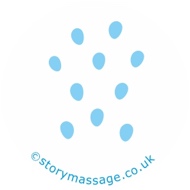 ‘This chair is just right,’ said Goldilocks as she sat on the third and smallest chair. But the chair broke into little pieces. Goldilocks felt very sorry for breaking the chair. She felt very tired, so she went upstairs for a rest. She found three beds. The first bed was too hard. The second bed was too soft. 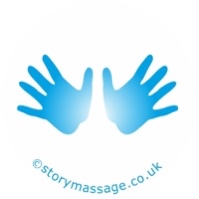 ‘This bed is just right,’ said Goldilocks and she lay down on the third and smallest bed. She fell fast asleep.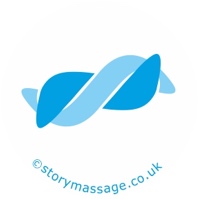 The three bears came home. ‘Someone’s been eating our porridge’ growled Papa and Mama Bear.‘Someone’s been eating my porridge and they have eaten it all up!’ cried Baby Bear. 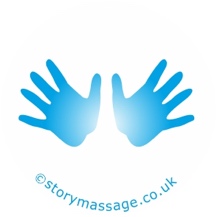 ‘Someone’s been sitting on our chairs,’ growled Papa and Mama Bear. ‘Someone’s been sitting in my chair’ cried Baby Bear ‘And they’ve broken it’‘Someone’s been sleeping in our beds,’ growled Papa and Mama Bear.‘Someone’s been sleeping in my bed and she’s still there!” exclaimed Baby Bear. Goldilocks woke up and saw the three bears. ‘I am really sorry,’ she said, ‘I will tidy your house and mend your chair and make breakfast.’  Baby Bear smiled and said, ‘I hope that we can be friends.’ 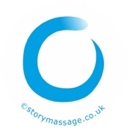 Jack lived with his Mum and his cow.  They were very poor.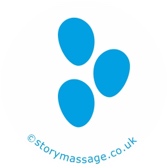 One day Jack’s Mum told him to sell the cow. 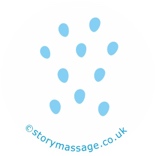 Jack sold the cow for some magic beans.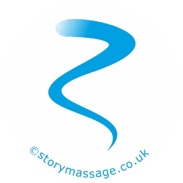 His Mum threw them out of the window.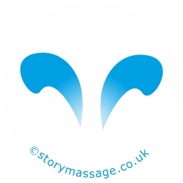 The next day, a huge beanstalk grew in the garden.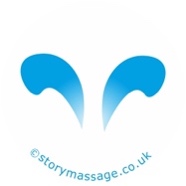 Jack climbed the beanstalk to see what was at the top.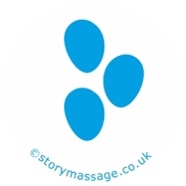 A horrible giant lived there in a castle. 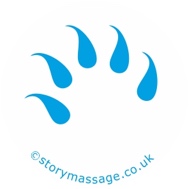 The giant had stolen many things from Jack’s family.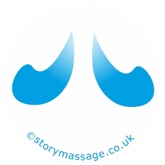 Jack took back the hen that laid golden eggs. 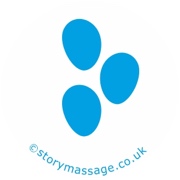 “Fee, Fi, Fo, Fum” roared the angry giant. 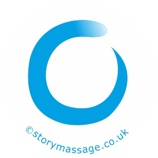 Jack took back the bag of gold.  “Fee, Fi, Fo, Fum” roared the angry giant. 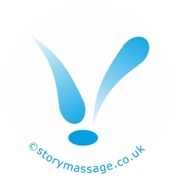 Jack took back the magic harp that could play and sing by itself. 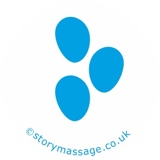 “Fee, Fi, Fo, Fum” roared the angry giant. Jack chopped down the beanstalk.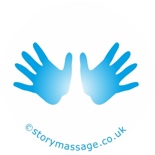 Jack and his Mum lived happily ever after. 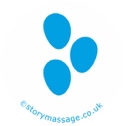 Little Red Riding Hood walked through the forest to visit her sick Granny.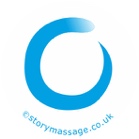 She took some delicious chocolate cake in a basket.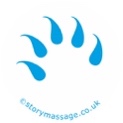 On the way she was stopped by the wicked wolf who asked where she was going. 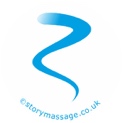 ‘I’m taking the winding path that leads to my Granny’s little cottage,’ she said.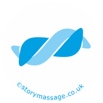 The wicked wolf was hungry, so he decided to run to Granny’s cottage. And he ate her all up. 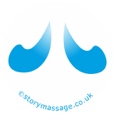 Then the wolf put on Granny’s cap and her shawl and pretended to be Granny.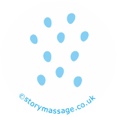 Little Red Riding Hood tiptoed quietly into Granny’s bedroom. 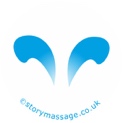 ‘Granny, what big ears you have!’ she said. And the wolf replied: ‘All the better to see you with.’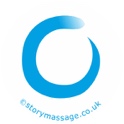 ‘Granny, what big eyes you have!’ said Little Red Riding Hood. And the wolf replied: ‘All the better to see you with.’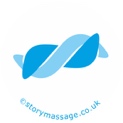 ‘Granny, what big teeth you have!’ said Little Red Riding Hood. And the wolf replied: ‘Grrrr… all the better to eat you with.’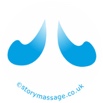 Then the wolf swallowed Little Red Riding Hood down in one gulp.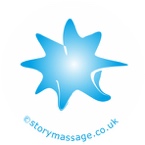 ‘Help, let us out,’ cried Granny and Little Red Riding Hood from the wolf’s tummy.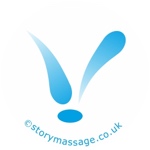 A woodsman heard their cries and cut the wolf open with his axe. Out jumped Granny and Little Red Riding Hood. 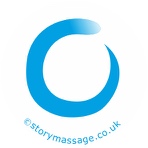 And they all sat down to enjoy chocolate cake for tea. There is a legend about a brave king of Scotland called Robert Bruce. 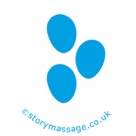 In his first year as king, Robert the Bruce was defeated in battle by the English and forced to run away.According to the legend, Robert the Bruce hid in a small, dark cave. He felt very low in confidence and did not know what to do.  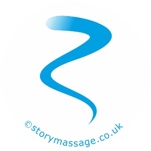 But then he saw a little spider trying to spin a web on the wall of cave.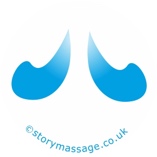 The spider kept falling again and again.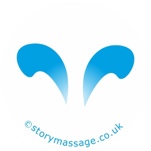 Each time it fell, the spider rose to begin trying again. It refused to give up. 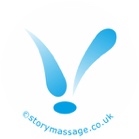 Finally, the spider succeeded in weaving a web.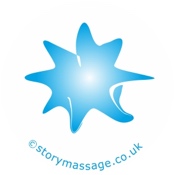 Robert the Bruce was inspired by this little spider. He was full of courage and determination. 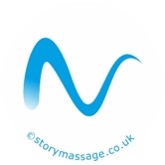 He left the cave and continued to fight the English with a victory at the famous battle of Bannockburn. 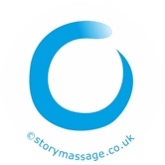 We can all learn from the little spider. If at first you don’t succeed, try, try again. Once upon a time, an old lady made a man from gingerbread. She put him in the oven to bake.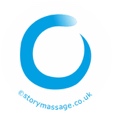 When she opened the oven door, the gingerbread man jumped out and run out of the door shouting: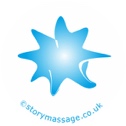 “Run, run as fast as you can. You can’t catch me. I’m the Gingerbread Man!”A chicken saw the gingerbread man and thought he looked like a tasty treat to eat. So, the chicken chased after him.The gingerbread man shouted: “Run, run as fast as you can. You can’t catch me. I’m the Gingerbread Man!” A cow saw the gingerbread man and thought he looked like a tasty treat to eat. So, the cow chased after him.The Gingerbread man shouted: “Run, run as fast as you can. You can’t catch me. I’m the Gingerbread Man!”A horse saw the gingerbread man and thought he looked like a treat to eat. So, the horse chased after him.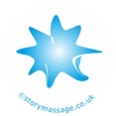 The gingerbread man shouted: “Run, run as fast as you can. You can’t catch me. I’m the Gingerbread Man!”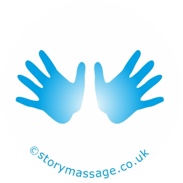  The gingerbread man was proud that he could run so fast. ‘No-one can catch me,” he thought.He kept on running until he met a fox by the riverbank. “No-one can catch me,” he boasted, “I am faster than everyone! You can’t eat me.” “But I don’t want to eat you. You don’t look very tasty.” said the crafty fox. “If you climb on my back, I will swim you across the river.”The gingerbread man believed the sly fox. And he climbed on his back. He reached the other side, safe and dry. And he was just about to jump off the fox’s back to have a little rest when …..The fox swished his tail making the gingerbread man fly into the air. 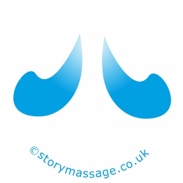 The fox opened his mouth and swallowed the gingerbread man in one gulp. “Hmmm, he was very tasty after all!” said the fox.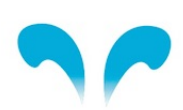 A long, long time ago, there lived a hare in the forest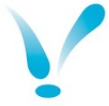 who always boasted of his running speed. He would often tease the tortoise for being the slowest animal around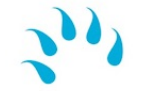 One fine day, he dared the tortoise to a race in order to exhibit his skills in front of other animals in the forest.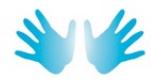 Fed up with the hare’s bragging, the tortoise finally accepted the challenge and decided to compete him in a race.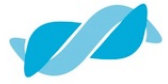 On the day of the race, all the animals of the forest gathered to watch the competition between the hare and the tortoise.Just as they were about to begin the race, the hare mocked the tortoise for accepting the challenge. He also mentioned that soon after he wins the race, the tortoise would be ridiculed by other animals for accepting the dare.The tortoise kept silent and didn’t pay heed to the hare’s words.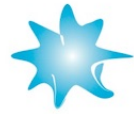 The race began at the count of one, two and three!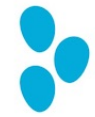 The hare immediately started running and the tortoise started at its usual slow pace. Soon the hare reached a long way ahead, almost at the finish line. He looked back to check if the tortoise was anywhere nearby. However, the tortoise was left far behind.The hare decided to pause and take some rest on the way before he completed the race. He looked around and to his left, he noticed a field of cabbages and carrotsHe decided to snack on cabbage and take a short nap so that he would quickly run past the finish line in a fresh mood.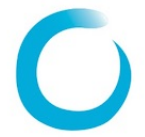 Soon the hare fell into a deep sleep and dreamt of winning the competition. Time passed and the sun was already setting when he suddenly woke up.He quickly jumped to check if the tortoise was around. To his dismay, the tortoise was just a few steps away from the finish line.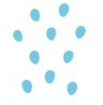 Seeing the tortoise close to the finish line, the hare rushed towards it as fast as he could.However, it was too late and the tortoise finally crossed the finish line, winning the competition. All the animals were laughed at him for losing the race to the tortoise. That day, he learnt a lesson that bragging about something doesn’t win you awards, you should never mock others for their own pace.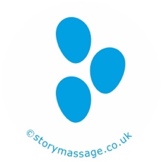 Mrs Pig was too tired to look after her three little piglets. So she sent them off to fend for themselves.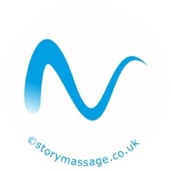 The first little pig built a house made of straw.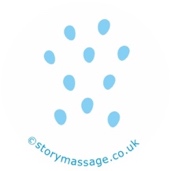 The second little pig built a house made of sticks.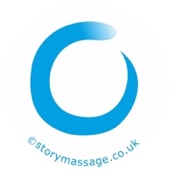 The third little pig built a house made of bricks. It took a long time. 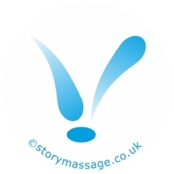 His brothers laughed because he was working so hard when their homes were already finished.  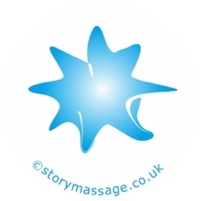 Then one night, a wolf knocked on the door of the straw house. “Let me come in,” he said. “Or I’ll huff, and I’ll puff, and I’ll blow your house in.” 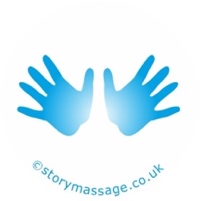 And that’s exactly what he did. 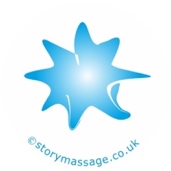 The next night the wolf knocked on the door of the stick house. “Let me come in,” he said, “Or I’ll huff, and I’ll puff, and I’ll blow your house in.”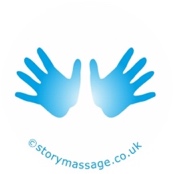 And that’s exactly what he did.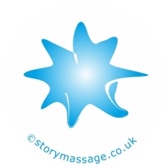 The next night the wolf knocked on the door of the brick house. “Let me come in,” he said, “Or I’ll huff, and I’ll puff, and I’ll blow your house in.”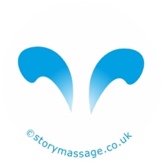 And he huffed, and he puffed but he couldn’t blow the brick house in.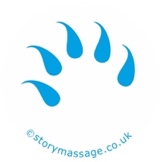 The wolf was very hungry and he became very angry.  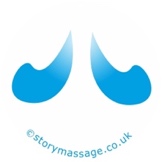 He started to come down the chimney but… the third little pig was clever. He caught the wolf with a pan of boiling water.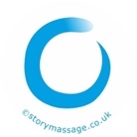 The brick house was safe and strong. Not even a wolf could come in. The three little pigs lived happily in their own brick houses. 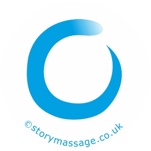 It was snacktime. My tummy was rumbling. ‘Let’s bake some cakes!’ said Mum. Yes please! We looked in the kitchen cupboard.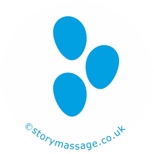 Hmmm. Flour? No. Hmmm. Sugar? No.Hmmm. Butter? No.Hmmm. Eggs? No. 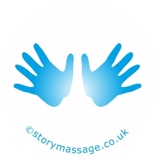 We don't have ANY cake ingredients!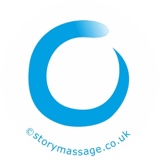 We decided to make banana flapjacks. That only needs: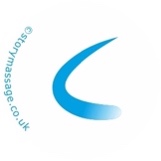 2 bananas.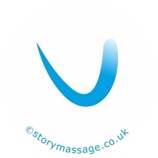 2 cups of oats.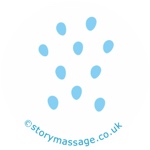 A sprinkle of cinnamon.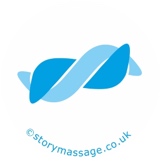 Then it was time to get mixing.In went the bananas .. plop!In went the oats… plop!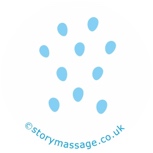 And a sprinkle of cinnamon.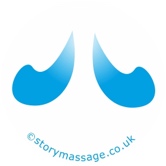 Oh no! Mum dropped the cinnamon and it ALL FELL IN!She scooped out as much as she could. 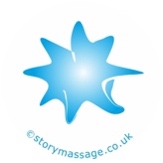 We all laughed and said “Let’s call them cinnamon….surprise.”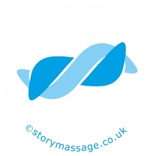 We mixed, mixed, mixed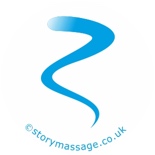 Poured the mixture into a tray and spread, spread, spread.Next we needed to pat, pat, pat.And put it in the oven. 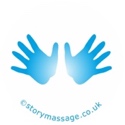 We put on the timer and we waited…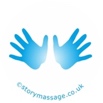 Wait, wait, waitWait, wait, wait.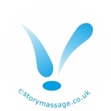 After 15 minutes, we heard ping! They were ready.  Mmm, lovely smell.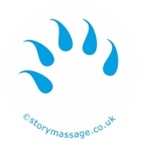 Mum took them out and let them cool. I wanted to try one, but she said “No! too hot!”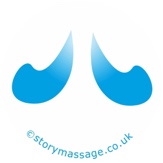 At last it was snacktime and we tried our Cinnamon Surprises! Well…We all said YUK! And spat them out.Too much cinnamon.Suddenly our dog came and stuffed one in his mouth.Oooh, YUM! They said – and ate the whole lot! 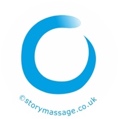 We will make some more tomorrow – but no cinnamon! How do you sleep?Do you sleep flying through the air like a bird?Do you sleep standing like a giraffe or an elephant or a horse?Do you sleep swimming in the sea like a dolphin?Do you sleep upside down like a bat?Do you sleep circled up in a circle like a dog or a hedgehog?Wherever you sleep, be warm and cosy and comfortable.Night, night, sleep tight. We love you. We will see you in the morning. 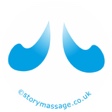 Emmanuel and his Mum went on a camping adventure. First, they put up their tent.And then they hammered in the tent pegs.They rolled out their beds and their sleeping bags, so it all looked cosy. “This is going to be the best camping trip ever,” said Mum.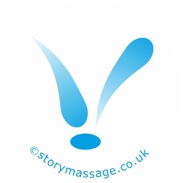 They went searching for kindling wood for the campfire. They gathered up lots of little twigs and sticks. 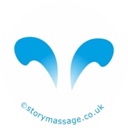 They enjoyed watching the colourful, flickering flames of the campfire.  And they sang their favourite songs. 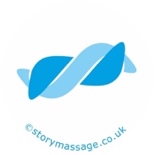 Then Mum and Emmanuel toasted some marshmallows over the fire. They smelt so good and tasted …mmm… delicious! 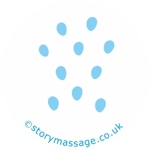 But oh no! The clouds started building up and it began to rain. They ran inside their tent. They listened to the pitter-patter sound of raindrops falling on their tent. And they snuggled up happily together. 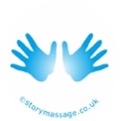 Finally, the rain stopped, and they went outside. They looked up to the sky….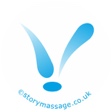 …and saw lots and lots of beautiful, twinkling stars. 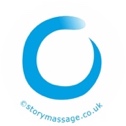 “This is the best camping trip ever,” said Emmanuel. 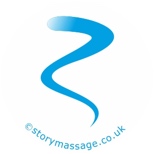 Let’s paint an adventure with the colours of the rainbow.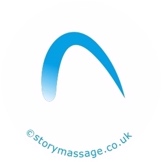 Hold on tight and we’ll travel through the seven different colours. Red, Orange, Yellow, Green, Blue, Indigo and Violet. 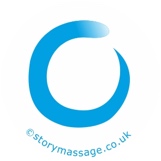 All aboard for the colour Red. We’re sitting on a red London bus. Can you see Buckingham Palace?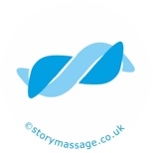 Snuggle up for the colour Orange. Feel the warmth of the orange flames as we huddle around a campfire.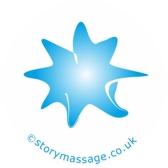 It’s a bumpy ride along the colour Yellow. We’re high up on a camel trekking across the yellow sands in the desert.Walk gently on the colour Green. We’re in a beautiful forest with tall green trees and wildflowers. 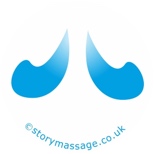 Dive deeply into the colour Blue. We’re swimming with fish and dolphins in the warm blue sea. 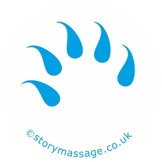 Climb up high into the night sky for the colour Indigo. With twinkling stars to guide us on our way.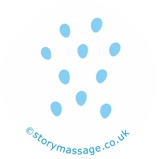 Tiptoe into the magical, sparkling world of the colour Violet. Would you like to make a wish? 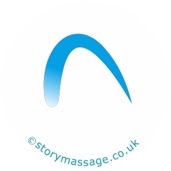 And now, let’s travel back along the rainbow to arrive safely home after our colourful adventure. 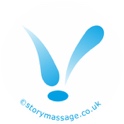 Bobby Blackbird looked up at the dark night sky and saw twinkling stars and….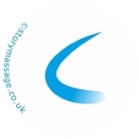 …a silvery, crescent shaped moon. 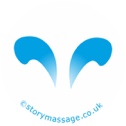 “Tomorrow I will fly to the moon,” he said. as he went to sleep.But the next morning he looked up to the blue sky and he saw a round yellow sun and dark clouds. 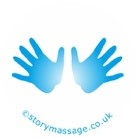 But no moon. Where was the moon? 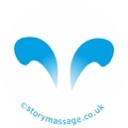 He flew towards the dark clouds to see if they were hiding the moon. He flew past birds and planes and even a hot air balloon. 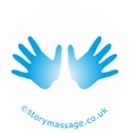 But no moon. Where was the moon? 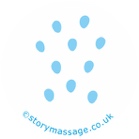 And then he felt raindrops falling from the sky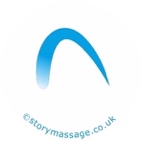 He looked up and saw a beautiful rainbow with seven colours….red, orange, yellow, green, blue, indigo, violet.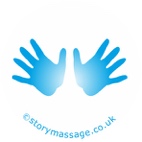 But no moon. Where was the moon?All day long, Bobby tried to find the moon until it was time to go to sleep. 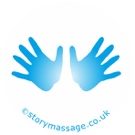 Bobby looked up at the dark night sky. And do you know what he saw?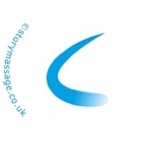 A silvery, crescent shaped moon! Maisy loves to listen to music. All kinds of music.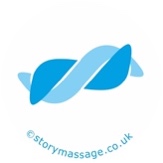 Classical and Pop. Jazz and Rock. She enjoys them all.Music takes Maisy on a magical mystery journey.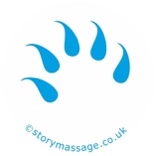 The happy strumming of the ukulele takes her to a sunny beach with golden sands. 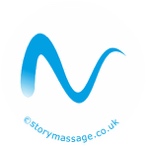 And now she is dancing to the jingle-jangle of the tambourine at a colourful festival.With the soothing sound of the harmonica she is relaxing on a boat trip along the river. And now she is marching to the steady beat of the drum. Right foot, left foot…Next she is on a train with the shrill blast of the whistle signalling the start of an exciting ride. Hold on tight to Poppy’s hand! 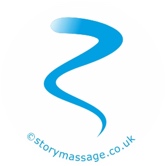 But it is the shakers that make Maisy laugh. Her whole body moves to the rhythm. What will it be today?Soft and slow or loud and fast.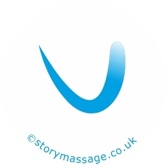 Maisy smiles and sings along with the music.  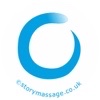 Pizza, pizza, delicious pizza.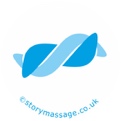 First, we knead the dough to make is soft and squidgy.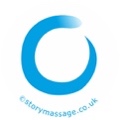 Next, we roll out the pizza dough.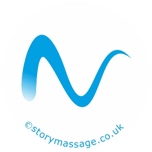 Now, we spread on some tomato sauce. But what shall we put on our pizza today?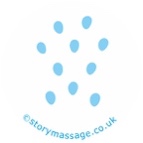 Let’s sprinkle on some grated cheese.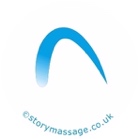 Then we can add some red pepper slices.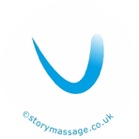 Onions, mushrooms and sweetcorn taste good too.And maybe some pepperoni or ham?Open the oven door and slide our pizza in. 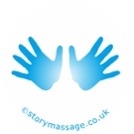 Waiting, waiting for our pizza to cook.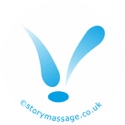 Oh, hurry up pizza! We are very hungry. 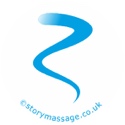 Open the oven door. Mmm.. it smells good. Slide our pizza out and …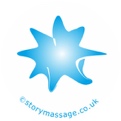 Yes! Our pizza is ready to eat.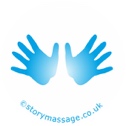 Let’s sit down and have a pizza party! 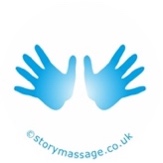 We’re making a sensory fruit salad.We take a round, red apple.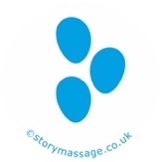 Chop, Chop, Chop 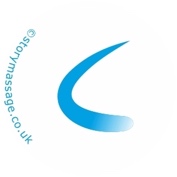 And a ripe, yellow banana.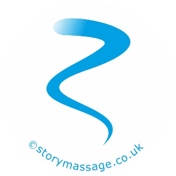 Slice, slice, slice. 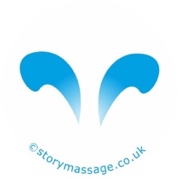 We take a fresh, spikey pineapple. 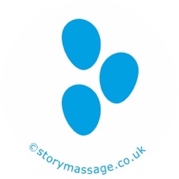 Chop, chop, chop.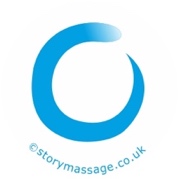 And some soft, sweet grapes.  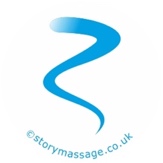 Slice, slice, slice.  We take a big, juicy orange. 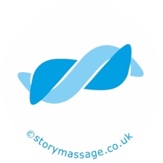 Squeeze, squeeze, squeeze.We add our favourite fruit juice.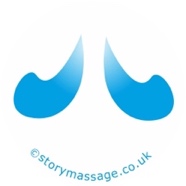 Pour, pour, pour.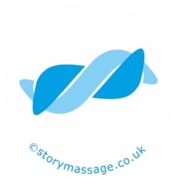 And mix it all together.Stir, stir, stir.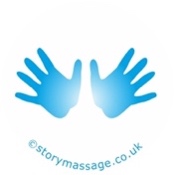 Our sensory fruit salad is delicious! 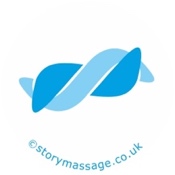 Yum, yum, yum. 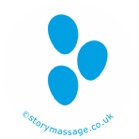 When you go for a walk, what can you see?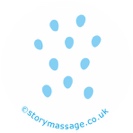 Pretty patterns on the leaves of every tree,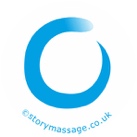 Fluffy clouds in the sky above,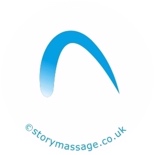 And rainbows in windows, made with love.When you go for a walk, what can you hear?The singsong of birds, both far and near.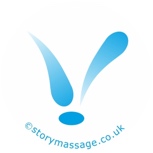 Chatter of people, and a cheery hello.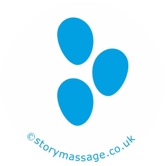 The clatter of footsteps on the ground below.Feel the gentle breeze and warmth of the sun.Smell the colourful flowers, one by one.Take time to find joy everywhereIn this sensory world that we all share. I’m not feeling very happy today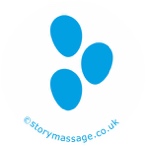 I’m not allowed to go out and play.Sitting by my window bored, I sigh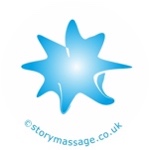 And watch the dark clouds passing by.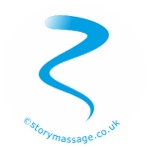 The wind picks up, I feel a chill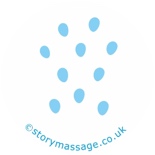 As rain lashes down on the windowsillBut it doesn’t last long and thenI smile as the sun comes out again.The wind is now a gentle breezeBirds start to sing high up in the trees.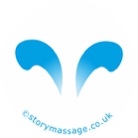 The rain makes everything fresh and newI smell the damp grass and flowers too.With sun’s orange glow shining on my face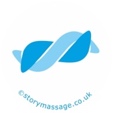 I remember that home is my very favourite place.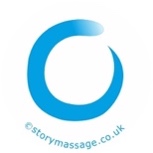 It is a bright, sunny day and Emmanuel and his friends are enjoying a day at the seaside. 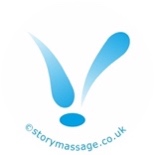 There’s so much to see and do at the seaside. 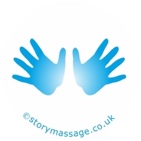 But first, Emmanuel sits down in the warm sun. It makes him feel calm and happy inside. 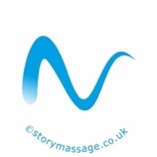 Then maybe he could watch the seagulls as they swoop in and out of the waves. 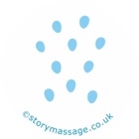 Or he could go down to the sea and breathe in the salty sea air. Or he could collect some pretty shells of different shapes and sizes. 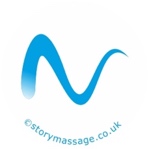 Or search for crabs in the rock pools. They look so funny as they walk sideways!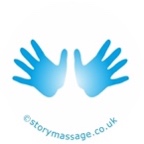 But for now, he sits and relaxes in the warm sun. It makes him feel calm and happy inside. 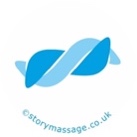 Then maybe he could have his picnic. There are lots of tasty things to eat and drink. 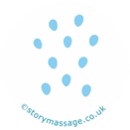 Maybe he could play with the sand and feel it gently trickling through his fingers.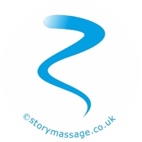 Or he could watch the colourful kites as they weave their way through the sky.  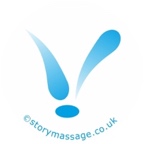 There’s so much to see and do at the seaside. But for now, Emmanuel sits and relaxes in the warm sun. It makes him feel calm and happy inside. 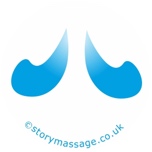 Good night my sweet, It's time to sleep!So close your eyes and drift away, to the land of dreams where children play. Where will you go? What will you see?What adventures wait for you and me?Perhaps we will have a trip to space? Tropical fish to lead the way!
As mermaids sing and pirates Aaaargh!” Sunbathing on the bay. 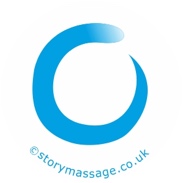 Or an adventure in the jungle? With lions and monkeys too. Where we find an ancient temple. Traps and treasure wait for you!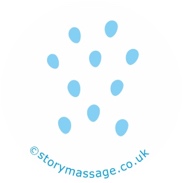 Or to a field of toasted marshmallows? By a churning chocolate stream!And mountains made of gingerbread, topped with rich ice cream!Will you climb a magic beanstalk? And meet a giant who lives there?
Or find a witch’s home of lemon drops? Go hunting for a bear?Or will you ride a unicorn? So fast you’ll never stop?Through lush, enchanted forests, Clip Clop! Clip clop! Clop Clop!Then when your dreams are over, and the sun begins to rise,We will talk of your adventures and wipe the sleep from your eyes.  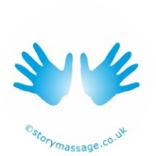 ‘Twas the night before Christmas, when all through the house,Not a creature was stirring, not even a mouse.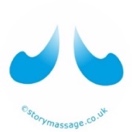 The stockings were hung by the chimney with care,In hopes that St Nicholas soon would be there.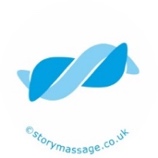 The children were nestled all snug in their beds,While visions of sugar plums danced in their heads.And Mama in her ‘kerchief and I in my cap,Had just settled our brains for a long winter’s nap.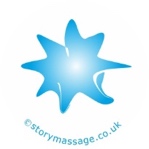 When out on the roof there arose such a clatter,I sprang from my bed to see what was the matter.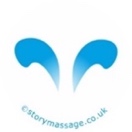 Away to the window I flew like a flash, Tore open the shutter, and threw up the sash,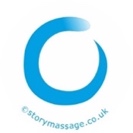 The moon on the breast of the new-fallen snow,Gave the lustre of midday to objects below.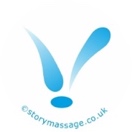 When, what to my wondering eyes should appear,But a miniature sleigh, and eight tiny reindeer(count to 8 with the bounce action)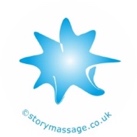 With a little old driver, so lively and quickI knew in a moment it must be St Nick.More rapid than eagles his coursers they came,And he whistled, and shouted, and called them by name!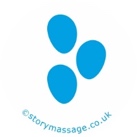 “Now Dasher!, now, Dancer! Now, Prancer and Vixen!On, Comet! On, Cupid! On Donner and Blitzen!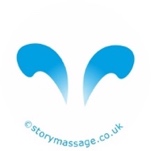 To the top of the porch! To the top of the wall!Now dash away! Dash away! Dash away all!”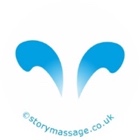 As dry leaves that before the wild hurricane fly,When they meet with an obstacle, mount to the sky.So up to the house-top the coursers they flewWith the sleigh full of toys, and St Nicolas too.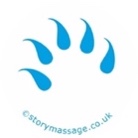 And then, in a twinkling, I heard on the roof,The prancing and pawing of each little hoof.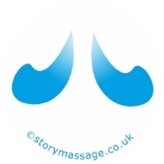 As I drew in my head, and was turning around,Down the chimney St Nicolas came with a bound.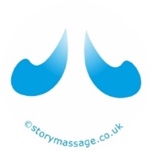 He was dressed all in fur, from his head to his foot,And his clothes were all tarnished with ashes and soot.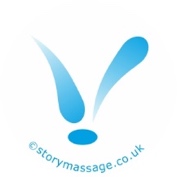 A bundle of toys he had flung on his back,And he looked like a peddler, just opening his pack.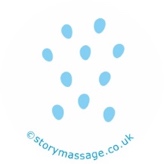 His eyes – how they twinkled! His dimples how merry!His cheeks were like roses, his nose like a cherry!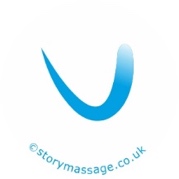 His droll little mouth was drawn up like a bow,And the beard of his chin was as white as the snow.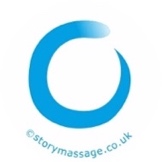 And the stump of a pipe he held tight in his teeth, And the smoke – it encircled his head like a wreath.He had a broad face and a round little belly,That shook when he laughed, like a bowlful of jelly!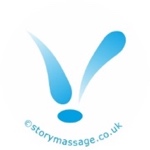 He was chubby and plump, a right jolly elf,And I laughed when I saw him, in spite of myself!A wink of his eye and a twist of his head,Soon gave me to know I had nothing to dread.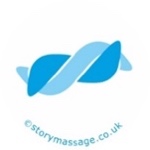 He spoke not a word, but went straight to his work,And filled all the stockings, then turned with a jerk.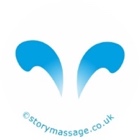 And laying his finger aside of his noseAnd giving a nod, up the chimney he rose.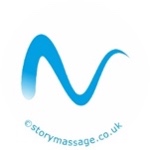 He sprang to his sleigh, to his team gave a whistle,And away they all flew like the down of a thistle.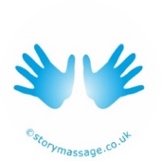 But I heard him exclaim, ‘ere he drove out of sight,“Happy Christmas to all, and to all a good-night!”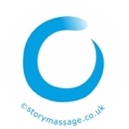 Jamie was feeling bored at home. He wanted to live somewhere else. So, he visited his animal friends in their homes. 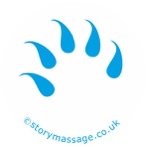 Rabbit lived in a hole underground called a burrow. Rabbit had to dig it with his own paws. 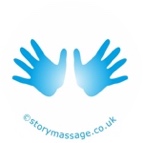 Jamie didn’t want to live there.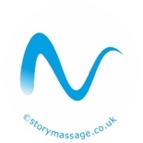 Camel lived in the dessert where it was very, very hot. Camel went to sleep standing up.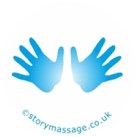 Jamie didn’t want to live there.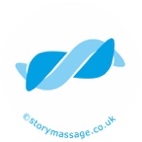 Polar Bear lived in the Artic where it was very, very cold. Polar Bear had to wear a coat of very thick fur to stay warm.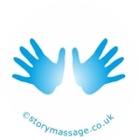 Jamie didn’t want to live there.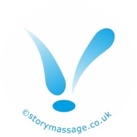 Frog lived near a pond to keep his skin wet. Frog ate insects like flies and moths.  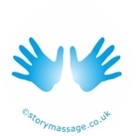 Jamie didn’t want to live there.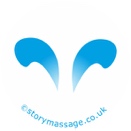 Koala lived at the top of a Eucalyptus tree in a forest. Koala’s favourite food was leaves from the tree. She ate lots and lots of leaves.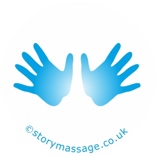 Jamie didn’t want to live there.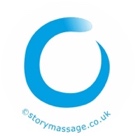 ‘I like my home best,’ said Jamie. “I don't want to live anywhere else.” 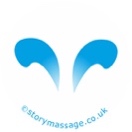 Baby Hedgehog woke up after a very long hibernation. He stretched and stuck his little nose out through the leaves. 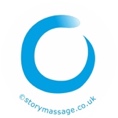 The moon was big and round and bright in the sky casting a lovely soft glow all around.  The air smelt fresh and delicious and springy. It smelt of new leaves and flowers and things bursting into life.Baby Hedgehog pushed himself our through the leaves and had another stretch and a wiggle. He walked, slowly at first because his little legs were stiff but then he got quicker. He felt strong after his lovely, long sleep.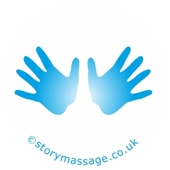 Suddenly he remembered his Mummy and Daddy and brothers and sisters. He couldn’t see them anywhere.  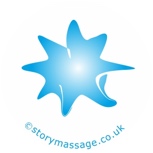 He began to feel nervous, and he ran around the edge of the garden looking for them. He scrabbled through leaves, snuffling, and sniffing and scratching.  Then out popped a nose, and another, and another – and there they all were, all his family waking up. Before long they were all up and about hunting for worms and grubs and insects to eat to fill their hungry tummies.  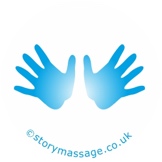 With a full tummy, well rested and surrounded by his family, Baby Hedgehog thought how amazing it felt to be alive.  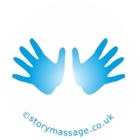 We love chocolate, yummy chocolate, that melts in our mouths. But where does it come from and how is it made?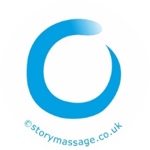 Chocolate is made from cocoa beans that are the seeds of the cocoa tree.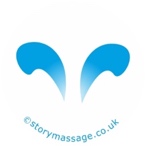 This small evergreen tree grows in humid, tropical climates in South America, Africa and Asia.   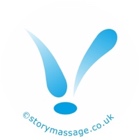 The cocoa beans are picked between October and December every year. They are dried in the hot sun.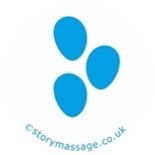 Then the beans are taken to a special chocolate factory where they are turned into yummy chocolate. 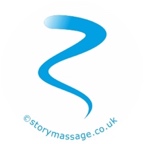 The beans are heated, and the shells are removed. The centres of the beans are turned into a thick brown liquid.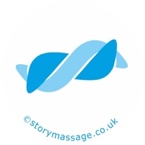 The liquid is mixed with milk and sugar. Milk chocolate has more milk and sugar than dark chocolate.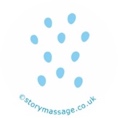 And then the liquid chocolate is dried again so it looks like crumbs. And it is rolled through a huge roller. 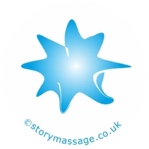 The chocolate goes through lots of special heating and cooling processes until it is just perfect.  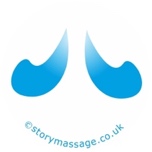 Finally, it is poured into moulds to make chocolates and chocolate bars for us to eat. 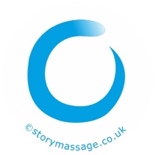 It is a complex process that starts a long way from home and involves many people. 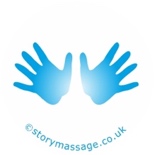 So next time you enjoy a chocolate bar, say ‘thank you’ to everyone who helps to make chocolate, yummy chocolate. Robin Red Breast was feeling full of good cheerA family had fed him well all through the year.  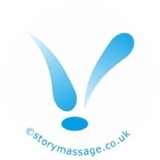 He wanted to thank them with a Christmas songBut every time he tried, the tune went wrong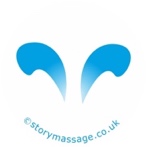 When he asked his friends, what should he do?They said, “Don’t worry, we’ll come with you.”So, they flew to the house with its lights aglowAnd tapped on the window with a chirpy ‘hello’.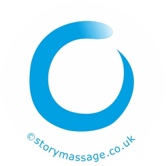 The family were thrilled to hear the merry soundEven Grandpa stopped snoring to gather around.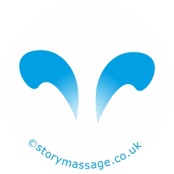 “Our robin has come to see us,’ they happily criedThe curtains opened wide, and the birds peeked inside.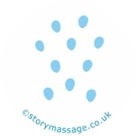 The tree was all decorated to make it look jollyWith tinsel and baubles, cards, and holly. 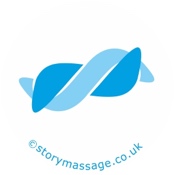 And the table was full of tasty food to eatEven the birds were given a special treat.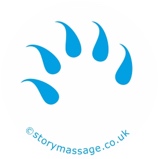 They feasted on nuts and seeds and a suet ball.Then everyone cheered and sang – Merry Christmas to All.Before Xboxes, before electricity, before people…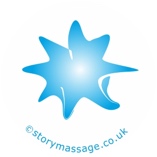 …lived the dinosaurs – dum, dum dum. They were many and varied.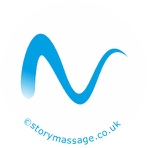 Ichthyosaur swam like a dolphin.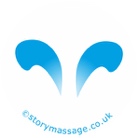 Pterodactyl flew high in the sky.T Rex stomped along.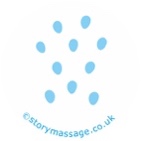 Microraptor ran around like a headless chicken. 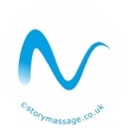 Plesiosaur swam like a dolphin.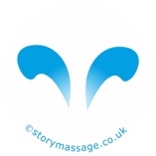 Pteranadon flew high in the sky.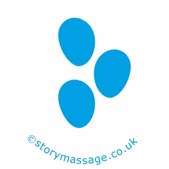 Triceratops stomped along.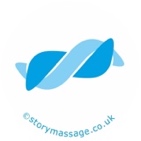 But …. what did they eat?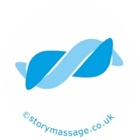 Some ate meat, they were carnivores. Some ate plants, they were herbivores. And some ate both, they were omnivores.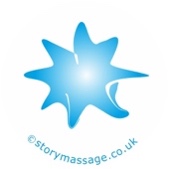 And some ate each other – aaaaaaaaaggghhh!Friendship Poem *Written by Sarah Duncan and adapted for the Story Massage Programmewww.storymassage.co.ukFriendship Poem *Written by Sarah Duncan and adapted for the Story Massage Programmewww.storymassage.co.uk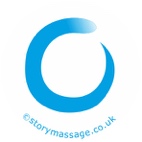 Friendship is the kind of thing 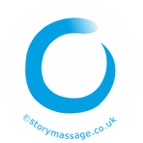 That ripples far and wide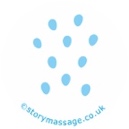 One friendly act, much joy can bring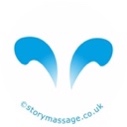 And fills you up inside.So, what can you do today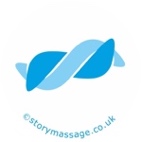 To be a special friend?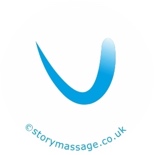 Smile and find kind words to say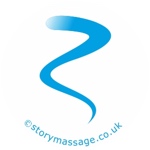 Or write a little note to send? 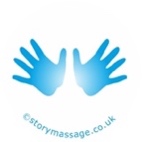 Be a friend and show you care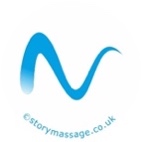 And like ripples in a lake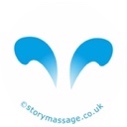 Your friendship will spread everywhere 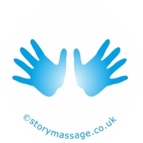 What a difference you can make!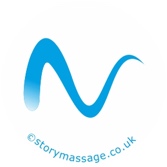 We prepare the soil for our sunflowers to grow tall and healthy.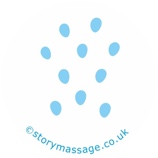 Then we sprinkle in the seeds.And we wait patiently.Soon little green shoots will start to appear.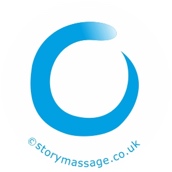 Sunflowers need sun to grow.Sunflowers need water to grow.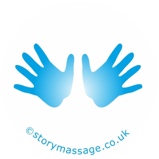 Sunflowers need air and space to grow.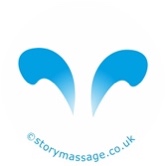 Now we watch the sunflowers grow taller and taller towards the sky. Which one will be tallest? 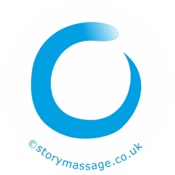 What bright and happy flowers they are. 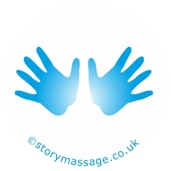 Let’s stop for a moment and enjoy the beautiful colours. November 5th is known as Fireworks Night or Bonfire Night, or Guy Fawkes night.  Guy Fawkes was a Catholic. He was part of a small group of English Catholics who plotted to blow up the Houses of Parliament.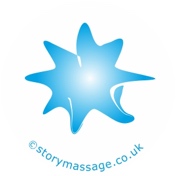 They did not agree with the Protestant faith and wanted to kill King James 1 and his Government so they could have a Catholic King.  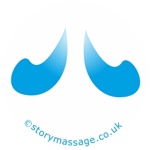 They hid 36 barrels of gunpowder under the Houses of Parliament. It was the job of Guy Fawkes to guard the gunpowder. Then he planned to light the fuses to create a huge explosion. But November 5th 1605, he was caught just in time. There was no explosion, and no-one was killed or injured.  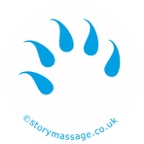 Guy Fawkes was arrested and taken to the Tower of London. 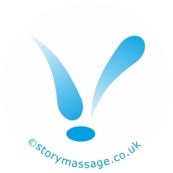 King James 1 said that everyone should hold celebrations because the Gunpowder Plot had failed.    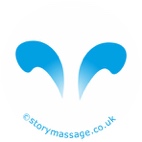 So, every year on November 5th, we celebrate with fireworks and bonfires and sparklers. 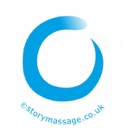 A butterfly begins as a tiny egg.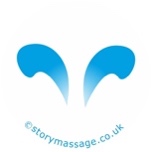 When the egg hatches, a caterpillar emerges.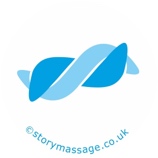 The caterpillar eats and eats and eats.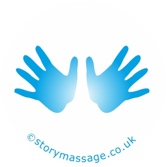 When it is full, it forms a chrysalis (or pupa) and stays very still.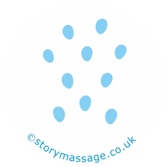 Inside the chrysalis wonderful things are happening.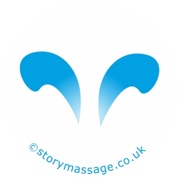 The caterpillar is transforming into a butterfly.Soon the butterfly breaks free from the chrysalis.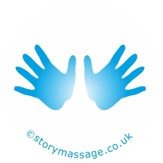 It rests quietly for a few hours.Then it opens its beautiful wings and flies to find a mate.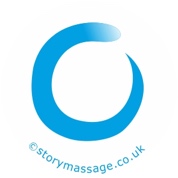 The beautiful butterfly lays tiny eggs on a leaf and the cycle begins again.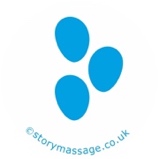 Lolli Ladybird’s scarlet shell is covered in big black spotsSo, she’s off to see Dr Roach, she’s worrying lots and lots.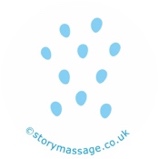 Sitting nervously in the waiting room, there are mini-beasts big and small!Of every shape and colour, oh, they don't look well at all!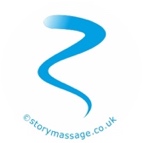 She sits next to a troubled snail, who has got no get up and go!He moans, “I’m going to see the doctor, to see why I’m so slow?”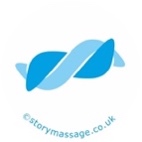 Next sat a hungry caterpillar who was nervous about his meeting.He said, “I have to see the doctor, about my never-ending eating!”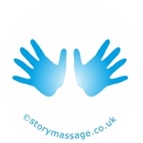 By the plant, a sad stick insect who sobbed “It’s just not fair!Everyone ignores me, it’s like I’m not even there!”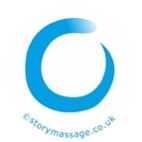 And whizzing round the waiting room, Woody Woodlouse cries to all!“Each time that I get frightened, I turn into a ball!”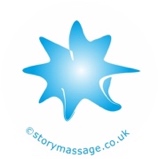 No one sat next to the yellow wasp, who looked angry (and a little sad!)She said, “If you get close to me, I can’t help getting mad!”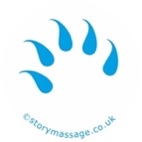 Next a tired looking cricket, who sobbed “There must be something wrong!Instead of sleeping when it’s night-time, I make noises all night long.”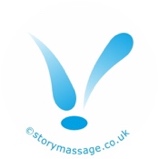 There was a rather worried firefly, whose face was filled with fright!“Quick someone tell the doctor! My bottom is alight!”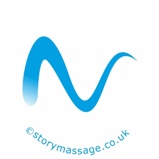 Dr Roach called all into her surgery, she said, “There’s nothing wrong with you!Your features make you who are! They’re all a part of YOU!”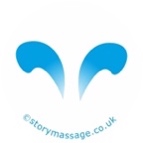 So, if YOU’RE a little different, you’re not poorly, nor bizarre.It’s just the way that you’ve been made, you’re great the way you are! 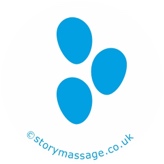 Let’s go out to the garden. What can we hear and see?The buzzing of a bumble bee,Ants running all around,Wiggly worms underground.A ladybird with spots on her backSnails leaving a sticky track.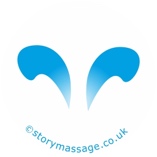 Pretty butterflies flying overhead,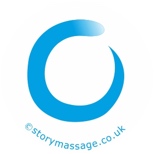 Spiders weaving a silky web.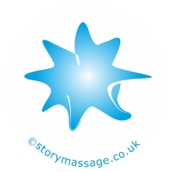 Finding minibeasts is so much fun!Time to go inside, the day is done. 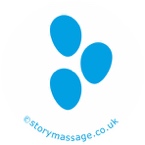 One, two, threeWhat can we see?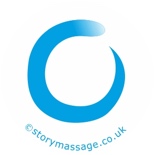 Things in the distance become very nearFaraway objects look crisp and clear.One, two, threeWhat can we see?Twinkling stars in the sky at nightComets and planets, the moon shining bright.One, two, threeWhat can we see?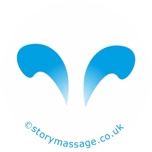 The secret world of wildlife, roaming freeBirds flying high or nesting in a tree.One, two, threeWhat can we see? 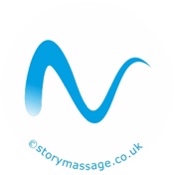 Ships on the high seas, are they friend or foe?Is that land ahead? Which way shall we go?One, two, threeWhat can we see?Things in the distance become very nearFaraway objects look crisp and clear. 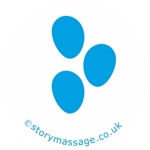 Let’s take a walk… one, two threeAnd find five things that we can see.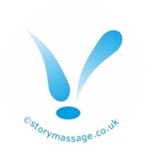 Lambs frolicking in fields, having so much fun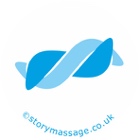 Then cuddling up to their Mums when playtime is done.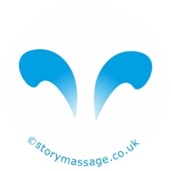 Butterflies opening their wings with a wonderful displayOf colour and pattern that will make your day.  Blackbirds building nests to raise their chicksSwinging sweetly as they gather leaves, grass and sticks.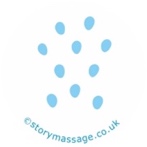 Fruit blossom and wildflowers making a beautiful sceneWith snowdrops and daffodils on a backdrop of green. 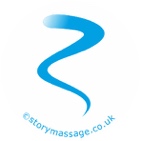 Tiny tadpoles swimming in ponds with a swish and swayThey’ll soon become frogs and hop away. 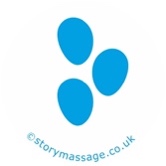 Now we’ve taken a walk … one, two, threeLet’s remember some of the things that we could see….Lambs and butterflies, Blackbirds, tadpoles and flowers …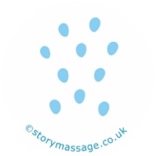 And let's not forget those pesky April showers! To AutumnBy John Keats (1795-1821)Adapted by Mary Atkinson for the Story Massage Programmewww.storymassage.co.ukTo AutumnBy John Keats (1795-1821)Adapted by Mary Atkinson for the Story Massage Programmewww.storymassage.co.uk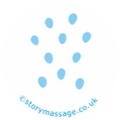 Season of mists and mellow fruitfulness, Close bosom-friend of the maturing sun;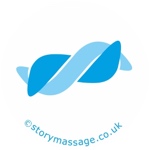 Conspiring with him how to load and bless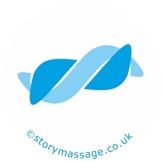 With fruit the vines that round the thatch-eves run;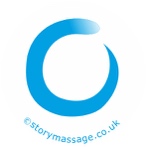 To bend with apples the moss’d cottage-trees,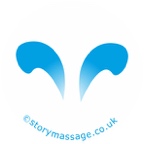 And fill all fruit with ripeness to the core;To swell the gourd, and plump the hazel shells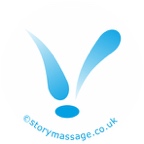 With a sweet kernel; to set budding more, And still more, later flowers for the bees,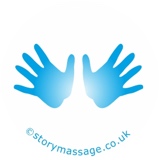 Until they think warm days will never cease,For summer had o’er-brimmed their clammy cells. 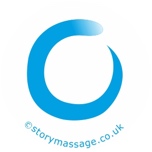 On Halloween nightWhen the moon is full. And the stars are shining bright. What will give you the biggest fright?Will it be Zombies dragging their feetOozing and growling, looking for humans to eat.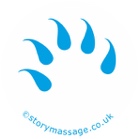 Will it be witches with their little black cats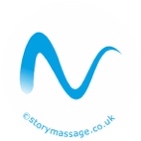 Flying on broomsticks wearing pointy hats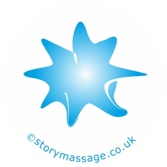 Making their potions and casting their spells.Maybe they’ll turn you into…A big fat slug with a shell.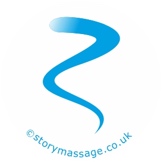 Will it be ghosts floating through the air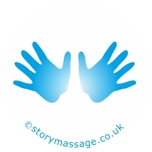 Looking for anyone they can scare. With vampires and pumpkins, they’ll gather to meet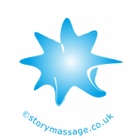 Knocking at your door and shouting:“Trick or Treat!”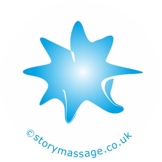 It’s the exam (name?) next week/today.  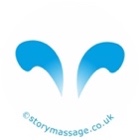 Time to show how much you know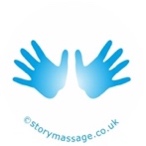 Take a breath, stay calm and concentrate.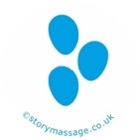 Remember to read the questions very carefully.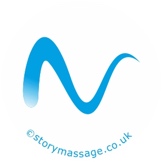 Underline the key words to help you do your best.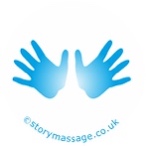 Take a breath, stay calm and concentrate.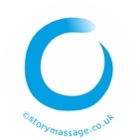 Watch the clock so there’s time to check your answers.  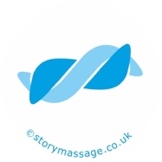 Try hard to remember all you’ve learnt this year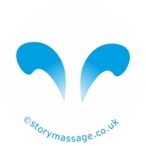 Time to show how much you know.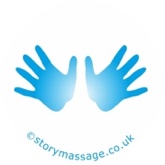 Take a breath, stay calm and concentrate.Good luck!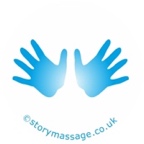 A long time ago when the world was youngAnd the story of people had just begun,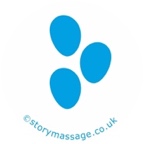 All they could do was walk and to run.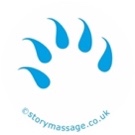 But as the years went on and the years went pastThey yearned to travel further and they yearned to travel fast.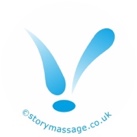 They jumped on some horses and they learnt to rideThey galloped away, side by side.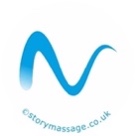 The world was so big, and the seas were so wideThey built boats and sailed away on the tide.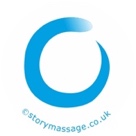 They travelled far, far away to foreign partsTo make it easier they invented wheels and carts.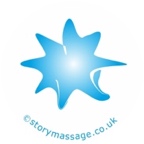 Travelling great distances over fields and plainsChugging along came the first mighty steam trains.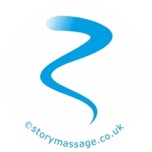 Next came the car which travelled so farBumping along on roads made of tar.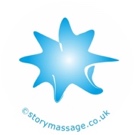 The armoured tank was a sad mistakeA vehicle of war, of sorrow and hate.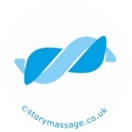 They travelled the land and the sea but wanted to fly.Sure enough, the first aeroplanes began to fly.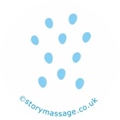 The trains, planes and cars got bigger and fasterBut there was one more place people had left to master.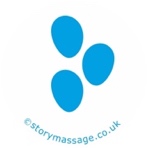 10, 9, 8, 7, 6, 5, 4, 3, 2,1….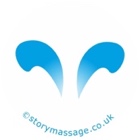 The rockets blasted offOur mission into space had just begun!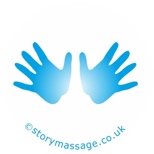 On the first day of Christmas,my true love sent to me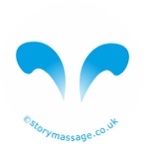 A partridge in a pear tree.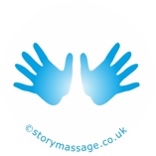 On the second day of Christmas,my true love sent to me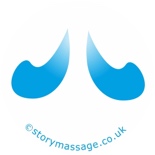 Two turtle doves.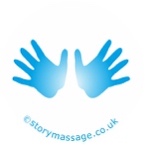 On the third day of Christmas,my true love sent to me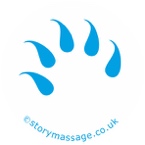 Three French hens.  On the fourth day of Christmas,my true love sent to meFour calling birds.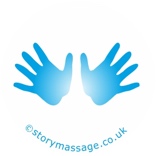 On the fifth day of Christmas,my true love sent to me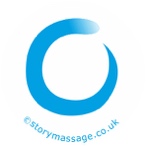 Five golds rings.On the sixth day of Christmas,my true love sent to me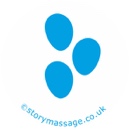 Six geese a’ laying. On the seventh day of Christmas,my true love sent to me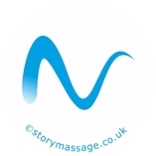 Seven swans a’ swimming. On the eighth day of Christmas,my true love sent to me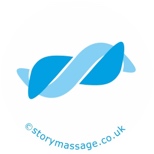 Eight maids a’ milking.   On the ninth day of Christmas,my true love sent to me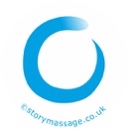 Nine ladies dancing. 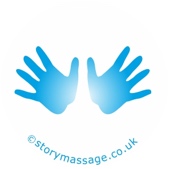 On the tenth day of Christmas,my true love sent to me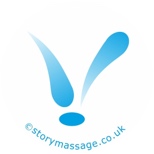 Ten Lords a’ leaping. 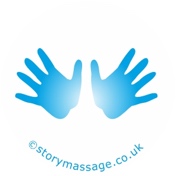 On the eleventh day of Christmas,my true love sent to meEleven pipers piping.On the twelfth day of Christmas,my true love sent to meTwelve drummers drumming. 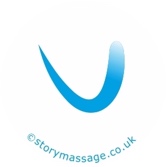 Deep in the ocean lived little Freddie Fish.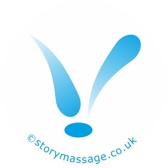 He was darting and diving and dashing around looking for a quiet place to relax in the busy ocean. But it was difficult. 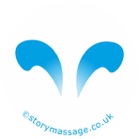 He had to zip past Ollie Octopus with eight swirling, curling tentacles searching for food.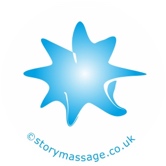 Then Sammy Sea Turtle whizzed and weaved through the water with her super-strong flippers.While the twisting, twirling, whirling of Spanish Dancer made him feel quite giddy.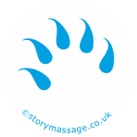 Charlie Crab scooted and scuttled sideways across the ocean floor, in a hurry with a flurry of legs. Little Freddie Fish didn’t feel very relaxed. 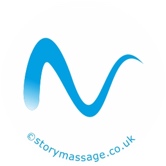 Then he was whisked away on the current of the flip-flap-flop of Ruby Ray’s amazing wings.That’s when he spotted wibbly-wobbly Jimmy Jellyfish floating calmly in the water. That looked very soothing. Little Freddie Fish realised he could do the same. So, he let his whole body relax, breathing in and out, in and out. And he forgot all about the frenzy of his sea-friends and felt calm inside. Brr… it’s cold and frosty out there.But we are going for walk to get some fresh air.… “Put on your gloves,’” says Mum, “and a hat on your head.“It’s slippery today. Let’s be careful where we tread.”Look at the dogs in cosy coats to keep them dryThey make us smile as we walk by.When we get to the park, it’s a magical sightThe frost covers everything with twinkles of light.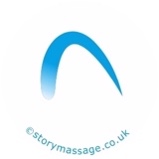 The pond is frozen, but the ducks don’t mindWe watch as they dive to see what food they can find.The cold wind gives our cheeks a rosy glowAnd we feel the first fluttering of soft, white snow.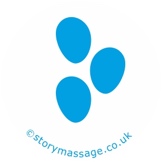 As we walk home, I ask if the snow will settleBut Mum just says: “Time to put on the kettle!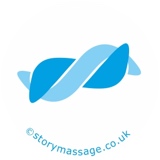 She makes hot chocolate in my favourite mugAnd we sit on the sofa, all warm and snug.Our winter walk was fun, we’ll do it againAnd maybe tomorrow we can build snowmen. 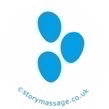 Let’s go out to the garden to see what we can see and hear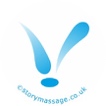 Can you hear the gentle buzzing as a bee goes bumbling by?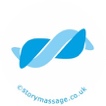 “Hello little flower, how are you?” said the bee.“Hello little bee what are you doing? “said the flower.  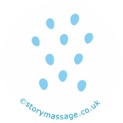 And the bee said: “All flowers need pollen so they can grow seeds. I’m sharing it around, so every flower has what it needs.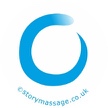 “I’m also eating the sweet nectar to store in my honey tummy.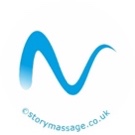 “Then I will fly miles and miles taking all the nectar home to my beehive to turn into delicious honey.”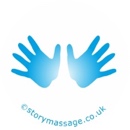 Let’s spare a thought for the bees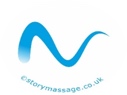 Who have to fly further and further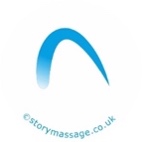 Just to find flowers as they are all disappearing to make way for new buildings. 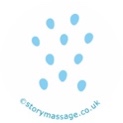 We can help save the bees by planting more flowers, herbs and trees. Or even building a bee hotel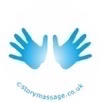 To give bees a place to rest on their way home.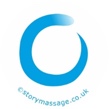 Please, please save the bees so they can help supply you and me with food.